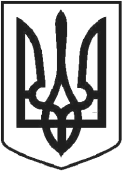 ЧОРТКІВСЬКА    МІСЬКА    РАДА                                          ВИКОНАВЧИЙ КОМІТЕТР І Ш Е Н Н Я  (проект)2022 року                                                                                         Про демонтаж незаконно встановленої зовнішньої рекламина території міста Чорткова (центральна частина міста)У зв’язку з порушенням вимог Порядку розміщення зовнішньої реклами по вул.: Ринок, Євгена Петрушевича, Аптечна, Степана Бандери на території міста Чорткова, враховуючи розпорядження Чортківського міського голови від    березня 2021 № 60-ОД  «Про створення робочої групи з питань  регулювання законності встановлення зовнішньої реклами та демонтажу незаконно встановленої зовнішньої реклами на території міста Чорткова», Акт огляду встановленої зовнішньої реклами  по вул.: Ринок, Євгена Петрушевича, Аптечна, Степана Бандери у м.Чортків  від 10 січня 2022 року,  відповідно до Постанови Кабінету Міністрів України від 29.12.2003 №2067 «Про затвердження Типових правил розміщення зовнішньої реклами»,   «Положення про порядок розміщення реклами на території міста Чорткова та  Порядку визначення розміру плати за право тимчасового користування місцями (для розміщення рекламних засобів) на території міста Чорткова», затвердженого рішенням Чортківської міської ради від 19.02.2016 №110,   керуючись ст. 29 та 52 Закону України «Про місцеве самоврядування в Україні», виконавчий комітет  міської радиВИРІШИВ :1.Затвердити акт огляду встановленої зовнішньої реклами  по вул.: Ринок, Євгена Петрушевича, Аптечна, Степана Бандери у м. Чортків  від 10 січня 2022 року. 2.Рекомендувати власникам рекламних засобів усунути порушення щодо самовільного встановлення конструкцій зовнішньої реклами та демонтувати рекламні засоби по вул.: Ринок, Євгена Петрушевича, Аптечна, Степана Бандери, зазначені у додатку 1 (додається) до 11.02.2022. Підставою для демонтажу є недотриманням вимог, а саме:2.1.Невідповідність вимогам п.2.3, п.3.10, п. 5 Положення про порядок розміщення реклами на території міста Чорткова затвердженого рішенням №110 від 19.02.2016, оскільки рекламні засоби розміщені самовільно без отримання дозволу, а згідно з п.3.10 підставою для розміщення зовнішньої реклами та  виконання  робіт,  пов'язаних  з розташуванням рекламного засобу є лише виданий  у  встановленому  порядку дозвіл ; 2.2.Невідповідність вимогам п.3 постанови Кабінету Міністрів України від 29.12.2003 № 2067 «Про затвердження Типових правил розміщення зовнішньої реклами», ст. 16 Закону України "Про рекламу" від 03.07.1996 р. № 270/96-ВР зі змінами, а саме розміщення зовнішньої реклами у населених пунктах проводиться на підставі дозволів, що надаються виконавчими органами сільських, селищних, міських рад, в порядку, встановленому цими органами; 2.3. Невідповідність вимогам п.3.4 Положення про порядок розміщення реклами на території міста Чорткова затвердженого рішенням №110 від 19.02.2016, оскільки рекламні засоби по вул.: Ринок, Євгена Петрушевича, Аптечна, Степана Бандери знаходяться у межах історичного ареалу міста Чорткова визначеного Історико-архітектурним  опорним планом м.Чорткова затвердженого наказом Міністерства культури України №42 від 26.01.2019, та відповідно до режиму використання території історичного ареалу міста розміщення реклами має  погоджуватися з департаментом культури, релігій та національностей Тернопільської обласної державної адміністрації. 3. У випадку не виконання пункту 2 цього рішення, доручити КП «Благоустрій» здійснити демонтаж рекламних засобів, зазначених у додатку 1до 04 березня 2022 року.4.Доручити відділу муніципальної інспекції та контролю за паркуванням міської ради вручити копії даного рішення власникам рекламних засобів, зазначених у додатку 1 до 01.02.2022.5. Відділу зв’язків з громадськістю та засобами масової інформації оприлюднити дане рішення на сайті Чортківської міської ради та офіційній сторінці  міської ради у соціальній мережі.6.Копію рішення направити до відділу архітектури та містобудівного кадастру управління комунального господарства, архітектури та капітального будівництва та відділу муніципальної інспекції та контролю за паркуванням міської ради, КП «Благоустрій», відділу зв’язків з громадськістю та засобами масової інформації,  власникам рекламних засобів.7.Контроль за виконанням даного рішення покласти на заступника міського голови з питань діяльності виконавчих органів міської ради Гурина Віктора Михайловича.Міський голова                                                    	               Володимир ШМАТЬКО 	         Н.М. Заяць                         В.М.Юрчишин                         В.С. Грещук 